مرفق طيه قائمة المسائل المسندة إلى ل‍جنة الدراسات 3 للاتصالات الراديوية. ويعطي المقتطف التالي من القرار ITU-R 5-6 تعريفاً لفئات المسائل:C:	مسائل تتعلق بالمؤتمرات وهي مرتبطة بالأعمال المتعلقة باستعدادات محددة من أجل المؤتمرات العالمية والإقليمية للاتصالات الراديوية وقراراتها:C1:	دراسات عاجلة جداً وذات أولوية، مطلوبة من أجل المؤتمر العالمي التالي للاتصالات الراديوية؛C2:	دراسات عاجلة، يتوقع أن تكون مطلوبة من أجل مؤتمرات أخرى للاتصالات الراديوية؛S:	مسائل الغرض منها أن تستجيب إلى:-	مسائل يحيلها إلى جمعية الاتصالات الراديوية مؤتمر المندوبين المفوضين أو أي مؤتمر آخر أو المجلس أو لجنة لوائح الراديو؛-	التطورات في تكنولوجيا الاتصالات الراديوية أو إدارة الطيف؛-	تغيرات في استخدام الاتصالات الراديوية أو تشغيلها:S1:	دراسات عاجلة يُعتزم إنجازها خلال سنتين؛S2:	دراسات هامة، ضرورية من أجل تطوير الاتصالات الراديوية؛S3:	دراسات مطلوبة، من شأنها أن تيسر تطوير الاتصالات الراديوية؛مسائل مسندة إلى ل‍جنة الدراسات 3 للاتصالات الراديويةانتشار الموجات الراديوية___________لجنة دراسات الاتصالات الراديويةلجنة دراسات الاتصالات الراديوية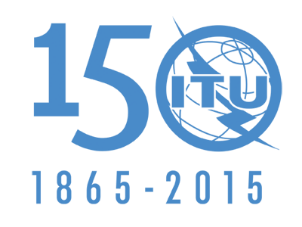 الاتحــــاد الـدولــــي للاتصــــالاتالاتحــــاد الـدولــــي للاتصــــالاتالوثيقة 3/1003-A31 أغسطس 2015لجنة الدراسات 3 للاتصالات الراديويةلجنة الدراسات 3 للاتصالات الراديويةلجنة الدراسات 3 للاتصالات الراديويةانتشار ال‍موجات الراديويةانتشار ال‍موجات الراديويةانتشار ال‍موجات الراديويةمسائل مسندة إلى ل‍جنة الدراسات 3 للاتصالات الراديويةمسائل مسندة إلى ل‍جنة الدراسات 3 للاتصالات الراديويةمسائل مسندة إلى ل‍جنة الدراسات 3 للاتصالات الراديويةNOC =
لا تغييرMOD =
مراجعة SUP =
حذفADD =
نص جديدUNA =
قيد الموافقةالمسألة 
ITU-Rالعنوانالحالةالفئةالتاريخ المستهدف المقترح التعليقات201-5/3معطيات الأرصاد الجوية الراديوية اللازمة للتخطيط بشأن أنظمة اتصالات الأرض والاتصالات الفضائية وتطبيقات الأبحاث الفضائيةNOC(S2)2019202-4/3طرائق التنبؤ بالانتشار على سطح الأرضNOC(S2)2019203-6/3طرائق التنبؤ بالانتشار فيما يتعلق بالخدمة الإذاعية للأرض والخدمة الثابتة (نفاذ عريض النطاق) والخدمة المتنقلة التي تستعمل ترددات فوق MHz 30NOC(S1)2019204-6/3معطيات الانتشار وطرائق التنبؤ اللازمة لأنظمة الأرض العاملة على خط البصرNOC(S2)2019205-2/3معطيات الانتشار وطرائق التنبؤ اللازمة للأنظمة عبر الأفقNOC(S2)2019206-4/3معطيات الانتشار وطرائق التنبؤ اللازمة للخدمتين الثابتة الساتلية والإذاعية الساتليةNOC(S2)2019207-5/3معطيات الانتشار وطرائق التنبؤ اللازمة للخدمة المتنقلة الساتلية وخدمة الاستدلال الراديوي الساتلية فوق حوالي 0,1 GHzNOC(S2)2019208-5/3عوامل الانتشار المتعلقة بمسائل تقاسم نطاقات التردد والتي تؤثر في الخدمات الفضائية للاتصالات الراديوية وخدمات الأرضNOC(S2)2019209-2/3معلمات التغير والمجازفة في تحليل أداء الأنظمةNOC(S3)2019211-6/3بيانات الانتشار ونماذج الانتشار في مدى الترددات من MHz 300 إلى GHz 100 التي تستعمل لتصميم أنظمة الاتصالات الراديوية اللاسلكية قصيرة المدى والشبكات اللاسلكية المحلية (WLAN)NOC(S3)2019212-3/3خصائص الأيونوسفيرNOC(S3)2019213-4/3التنبؤ على المدى القصير بالمعلمات التشغيلية للاتصالات الراديوية ولخدمات الملاحة الراديوية للطيران وراء طبقة الأيونوسفيرNOC(S3)2019214-5/3الضوضاء الراديويةNOC(S3)2019218-6/3تأثيرات الأيونوسفير في الأنظمة الفضائيةNOC(S3)2019222-4/3القياسات وبنوك البيانات للخصائص الأيونوسفيرية والضوضاء الراديويةNOC(S3)2019225-7/3التنبؤ بعوامل الانتشار التي تؤثر في الأنظمة العاملة في نطاقات الموجات الكيلومترية (LF) والهكتومترية (MF)، بما فيها الأنظمة التي تستعمل تقنيات التشكيل الرقميةNOC(S3)2019226-5/3الخصائص الأيونوسفيرية والتروبوسفيرية على المسيرات من ساتل إلى ساتلNOC(S3)2019228-2/3معطيات الانتشار المطلوبة للتخطيط بشأن أنظمة الاتصالات الراديوية الفضائية وأنظمة الخدمة العلمية الفضائية العاملة فوق GHz 275NOC(C1)2019229-3/3التنبؤ بشروط الانتشار الأيونوسفيري وشدة الإشارة وأداء الدارة وإمكانية التعديل عليها عند ترددات بين حوالي 1,6 وMHz 30، وخصوصاً للأنظمة التي تستعمل تقنيات التشكيل الرقميةNOC(S3)2019230-3/3طرائق التنبؤ والنماذج المطبقة على أنظمة الاتصالات بالطاقة الكهربائيةNOC(S2)2019231-1/3أثر الإرسالات الكهرمغنطيسية من المصادر الاصطناعية على أنظمة وشبكات الاتصالات الراديويةNOC(S2)2019232-1/3أثر المواد ذات البنية الصغرية على الانتشارNOC(S2)2019233-1/3طرائق التنبؤ بالخسارة في مسير الانتشار بين منصة محمولة جواً ومطراف ساتلي أو أرضي أو منصة أخرى محمولة جواًNOC(S2)2019